НАЦИОНАЛЬНЫЙ АРХИВ РЕСПУБЛИКИ БЕЛАРУСЬ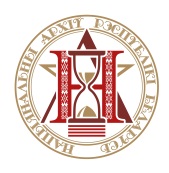 Информационный листСреди множества факторов, влияющих на развитие исторического процесса, большую роль играет человек, который ведет общественную деятельность. На протяжении своей жизни человек оставляет множество сведений о себе в документах, в том числе тех, что поступают на хранение в архивохранилища.Приглашаем принять участие во ІІ Международной научно-практической конференции «Архивный диалог. Архивы про людей, люди в архивах», которая состоится 18 мая 2023 г. в Национальном архиве Республики Беларусь (пр-т Независимости, 116, г. Минск, Республика Беларусь). Данная международная коммуникационная площадка открывает возможности для диалога и плодотворного обмена опытом между архивистами и исследователями, представителями государственной власти, образования и культуры, общественных объединений.Проблемное поле конференцииВклад архивистов в сохранение, использование и популяризацию исторического наследия Беларуси. Фонды личного происхождения в исследовательской работе.Личные фонды как предмет источниковедческого анализа.Место эго-документов в исследованиях.Политическая и государственная элита Беларуси в архивных документах.Войны и революции в судьбах белорусов в отражении исторических источников.Роль «маленького человека» в историческом процессе. Стратегии выживания, повседневная жизнь людей во время общественно-политических процессов ХХ в.Биографические и генеалогические источники в фондах архивов.Источниковедческий потенциал биографических источников при проведении исследований. Архивное дело в Беларуси в ХХ—ХХІ вв.: история, методика, практика.Формы участия в конференции — очная, заочная, онлайн, стендовый доклад, видеодоклад. Рабочие языки — белорусский и русский.По результатам конференции планируется издание сборника материалов. Оргкомитет оставляет за собой право отбора заявок на участие и публикацию материалов. Авторы статей несут полную ответственность за оригинальность и достоверность предоставляемых материалов.Порядок предоставления материаловДля участия в конференции необходимо до 30 апреля 2023 г. направить в организационный комитет заявку (форма прилагается). В случае положительного рассмотрения заявки организационный комитет в срок до 15 мая 2023 г. направит уведомление и приглашение для участия в мероприятии. Доклады (требования обозначены ниже) необходимо предоставить до 1 сентября 2023 г. Проезд, проживание и другие расходы участников — за счет направляющей стороны.Заявку и материалы пересылать в указанные сроки на электронный адрес: op@narb.byКонтактные данныеПр-т Независимости, 116, 220114, г. Минск, Республика Беларусь, каб. 2022, отдел публикаций ГУ «Национальный архив Республики Беларусь»; 
электронная почта: op@narb.byКоординаторы конференции:Кулинок Святослав Валентинович (тел. раб.: 8(017) 374 59 14);Вишневский Илья Алексеевич (тел. раб.: 8(017) 374 59 14);Агеенко Татьяна Николаевна (тел. раб.: 8(017) 272 05 15).Приложение 1Заявка на участие во ІІ Международной научно-практической конференции «Архивный диалог. Архивы про людей, люди в архивах»Правила оформления материаловФайл в формате Microsoft Word (.doc, .docx, .rtf).  Название файла по форме: Фамилия автора_Первые два слова из названия. Например: Иванов_История архива.doc Гарнитура Times New Roman, кегль 12. Интервал одинарный. Выравнивание по ширине. Поля: левое — 2 см, правое — 1,5 см, верхнее и нижнее — 2 см. Отступ абзаца — 1 см. Файл должен содержать следующие компоненты:  1) И.О. Фамилия — выравнивание по правому краю, курсив. 2) Место работы или учебы — выравнивание по правому краю, курсив. 3) Через строку название статьи — выравнивание по центру, полужирный шрифт, прописные буквы. 4) Через строку основной текст статьи объемом до 16 тыс. знаков с пробелами, включая сноски. 5) Сноски автоматические постраничные (10 кегль). Литература и источники в сносках оформляются в соответствии с требованиями ВАК Республики Беларусь.ОБРАЗЕЦС. Я. Новікаў УА «Мінскі дзяржаўны лінгвістычны ўніверсітэт»КРЫНІЦАЗНАЎЧЫ ПАТЭНЦЫЯЛ НЯМЕЦКІХ ТРАФЕЙНЫХ ДАКУМЕНТАЎ НАРБ (НА МАТЭРЫЯЛАХ КАЛЕКЦЫІ «АЛЕКСАНДРЫЙСКІЯ МІКРАФІЛЬМЫ»)Сёння, калі ў нашай краіне набывае развіццё тэндэнцыя па актыўным ўвядзенні ў навуковы зварот новых дакументальных крыніц.1. ФИО (полностью)2.Место работы: должность, подразделение, полное наименование организации 3. Ученая степень, звание4. E-mail, контактный телефон5. Тема доклада 6.Форма участия: очная/заочная/ онлайн/ стендовый доклад/видеодоклад7.Необходимость технических средств8.Пожелания